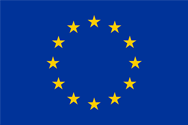 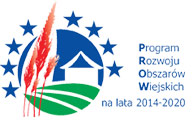 Załącznik Nr 1 Formularz cenowy – opis przedmiotu zamówieniaPodpis  osoby/osób upoważnionej/ych do występowania w imieniu Wykonawcy.Uwaga! dokument należy podpisać kwalifikowanym podpisem elektronicznym  lub podpisem zaufanym  lub podpisem osobistym.część 1  - dostawa i montaż wyposażenia elektronicznegoczęść 1  - dostawa i montaż wyposażenia elektronicznegoczęść 1  - dostawa i montaż wyposażenia elektronicznegoczęść 1  - dostawa i montaż wyposażenia elektronicznegoczęść 1  - dostawa i montaż wyposażenia elektronicznegoczęść 1  - dostawa i montaż wyposażenia elektronicznegoczęść 1  - dostawa i montaż wyposażenia elektronicznegoczęść 1  - dostawa i montaż wyposażenia elektronicznegoczęść 1  - dostawa i montaż wyposażenia elektronicznegoczęść 1  - dostawa i montaż wyposażenia elektronicznegoLp.nazwaCechy / parametry minimalneJednostka miaryIlośćCena w zł nettoWartość w zł  nettoStawka podatku VATKwota podatku VATWartośćw zł brutto1Rzutnik multimedialny, projektorJasność ANSI [lumen]:  2800
Złącza komputerowe: RS-232 1x D-Sub 1 x HDMI RJ-45 1 x USB Typ A mini Jack
Proporcje obrazu: 4:3
Wbudowane głośniki: tak
Rozdzielczość optyczna: XGA (1024 x 768)- wartości minimalneszt.123,00%2Ekran projekcyjny na statywiePowierzchnia wizyjna 200 x 150 cm
Powierzchnia całkowita 204 x 160 cm
Regulacja wysokości ekranu Regulacja płynna wysokości- wartości minimalneszt.123,00%3Urządzenie drukujące wielofunkcyjneDrukarka laserowa
Złącza: 1 x USB 2.0
Zainstalowana pamięć: 512 MB
Komunikacja bezprzewodowa: WiFi
Parametry kopiowania: - Rozmiar kopiowania: A4 
Ilość kopii: 1-99- Rozdzielczości: 600x600
Podajnik papieru: 150 arkuszy- wartości minimalneszt.123,00%4Komputer/laptopZainstalowana pamięć RAM: 6 GB
Pojemność dysku:  500 GB
Przekątna ekranu: 15,6''
Rodzina procesora: Intel Core i5 lub równoważny
System operacyjny
Mysz przewodowa- wartości minimalnezestaw323,00%5Telewizor + mocowanie do ścianyTelewizor LED Przekątna ekranu [cal]: 55
Format HD: Full HD
Liczba złączy HDMI: 3
Liczba złączy USB: 2
Wi-Fi: Tak
Kolor obudowy: Czarny- wartości minimalnekpl.123,00%6Odtwarzacz muzycznyRadio, MP3, Bluetooth, Audio in- wartości minimalneszt.123,00%7Zestaw nagłośnienia scenicznego (mikser, kolumny, mikrofony)Mikser, Mikrofony szt. 5, wzmacniacz 200W, Kolumny Głośnikowe- wartości minimalnezestaw123,00%8Aparat fotograficzny + statyw + torbalustrzanka, obiektyw  18-55mm f/3,5-5.6, torba materiałowa na zamek błyskawiczny- wartości minimalnezestaw123,00%9Montaż systemu alarmowegoMontaż instalacji monitorującej włamanie do obiektu z możliwością połączenia za pomocą modemu GSM z serwerem firmy ochroniarskiej minimum 2 centrale kodujące minimum 3 czujniki ruchu- wartości minimalneUwaga! Wykonawca ma obowiązek przeprowadzić instruktaż użytkowania alarmu.zestaw123,00%Łącznie:Łącznie:Łącznie:Łącznie:Łącznie:Łącznie:x